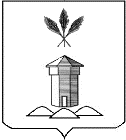 АДМИНИСТРАЦИЯ БАБУШКИНСКОГО МУНИЦИПАЛЬНОГО ОКРУГА ВОЛОГОДСКОЙ ОБЛАСТИП О С Т А Н О В Л Е Н И Е29.02.2024г.                                                                                                      № 171О внесении изменений в постановление администрации Бабушкинского муниципального района от 25 мая 2020 года №475(с последующими изменениями)        В соответствии с ст. 179 Бюджетного Кодекса Российской Федерации, постановлением администрации Бабушкинского муниципального округа Вологодской области от 02 мая 2023 года № 450 «Об утверждении Порядка разработки, реализации и оценки эффективности муниципальных программ Бабушкинского муниципального округа Вологодской области», Уставом Бабушкинского муниципального округа Вологодской области      ПОСТАНОВЛЯЮ:Внести в постановление администрации Бабушкинского муниципального района от 25 мая 2020 года №475 следующие изменения:1.1. в наименовании слова и цифры "на 2022 - 2026 годы" исключить;1.2. в пункте 1 слова и цифры "на 2022 - 2026 годы" исключить;1.3. в муниципальной программе "Управление муниципальными финансами Бабушкинского муниципального округа на 2022 - 2026 годы", утвержденной указанным постановлением: 1.3.1. в наименовании слова и цифры "на 2022 - 2026 годы" исключить;1.3.2. в паспорте муниципальной программы:- в строке «Подпрограммы муниципальной программы» слова и цифры "на 2022 - 2026 годы" исключить;-позицию «Объем финансового обеспечения муниципальной программы», изложить в следующей редакции:«»;пункт 4 Раздела IV таблицы «Основные мероприятия муниципальной программы», изложить в следующей редакции:«                                                                                                                                        »; 1.3.4. в Разделе V таблицу «Финансовое обеспечение муниципальной программы», изложить в следующей редакции:«                                                                                                                                        »;1.3.5. в Разделе VI «Перечень подпрограмм муниципальной программы» слова и цифры "на 2022 - 2026 годы" исключить;1.3.6. в подпрограмме 1 «Обеспечение сбалансированности бюджета округа и повышение эффективности бюджетных расходов на 2022-2026 годы» (приложение 1 к муниципальной программе):1.3.6.1. в наименовании слова и цифры "на 2022 - 2026 годы" исключить;1.3.7. в подпрограмме 2 «Поддержание устойчивого исполнения местных бюджетов и повышение качества управления муниципальными финансами на 2022-2026 годы» (приложение 2 к муниципальной программе):1.3.7.1. в наименовании слова и цифры "на 2022 - 2026 годы" исключить;1.3.8. в подпрограмме 3 «Управление муниципальным долгом округа на 2022-2026 годы» (приложение 3 к муниципальной программе):1.3.8.1. в наименовании слова и цифры "на 2022 - 2026 годы" исключить;1.3.9. в подпрограмме 4 «Обеспечение реализации муниципальной программы «Управление муниципальными финансами Бабушкинского муниципального округа на 2022-2026 годы»» (приложение 4 к муниципальной программе):1.3.9.1. в наименовании слова и цифры "на 2022 - 2026 годы" исключить;1.3.9.2. в паспорте позицию «Объем финансового обеспечения подпрограммы 4», изложить в следующей редакции:«»;1.3.9.3. в Разделе 4 таблицу «Финансовое обеспечение подпрограммы 4 муниципальной программы», изложить в следующей редакции:«                                                                                                                                              ».2. Постановление подлежит опубликованию (обнародованию) в средствах массовой информации и размещению на официальном сайте Бабушкинского муниципального округа в информационно-телекоммуникационной сети «Интернет».3. Настоящее постановление вступает в силу со дня его официального опубликования и распространяется на правоотношения возникшие с 01.01.2024 года.Глава Бабушкинского муниципального округа                                  Т.С. Жироховас. им. БабушкинаОбъем финансового обеспечениямуниципальной программы объем бюджетных ассигнований на реализацию муниципальной программы составляет 83 248,7 тыс. рублей, в том числе по годам:2022 год –43 356,3 тыс. рублей,2023 год –9 863,0 тыс. рублей,2024 год –10 009,8 тыс. рублей,2025 год – 10 009,8 тыс. рублей,2026 год – 10 009,8 тыс. рублей4Задача "Развитие системы муниципального внутреннего финансового контроля "выполнения плана контрольных мероприятийОсновное мероприятие 4.1 "Обеспечение деятельности Финансового управления округа, как ответственного исполнителя муниципальной программы, осуществляющего контроль за соблюдением законодательства Российской Федерации при использовании средств бюджета округа, а также материальных ценностей, находящихся в муниципальной собственности"47 681,2100%Финансовое управление администрации Бабушкинского муниципального округа Вологодской области2022 г. – 2026 г.Код аналитической программной классификацииКод аналитической программной классификацииКод аналитической программной классификацииКод аналитической программной классификацииНаименование муниципальной программы, подпрограммы, основного мероприятия, мероприятияОтветственный исполнитель, соисполнительГРБСРасходы бюджета муниципального образования, тыс. рублейРасходы бюджета муниципального образования, тыс. рублейРасходы бюджета муниципального образования, тыс. рублейРасходы бюджета муниципального образования, тыс. рублейРасходы бюджета муниципального образования, тыс. рублейМППпОММНаименование муниципальной программы, подпрограммы, основного мероприятия, мероприятияОтветственный исполнитель, соисполнительГРБС2022 год2023 год2024 год2025 год2026 год52Муниципальная программа «Управление муниципальными финансами Бабушкинского муниципального округа»Всего43 356,39 863,010 009,310 009,310 009,352Муниципальная программа «Управление муниципальными финансами Бабушкинского муниципального округа»Финансовое управление администрации Бабушкинского муниципального округа Вологодской области90243 356,39 863,010 009,310 009,310 009,3521Подпрограмма  "Обеспечение сбалансированности бюджета округа и повышение эффективности бюджетных расходов"Всего0,00,00,00,00,0521Подпрограмма  "Обеспечение сбалансированности бюджета округа и повышение эффективности бюджетных расходов"Финансовое управление администрации Бабушкинского муниципального округа Вологодской области9020,00,00,00,00,052101Основное мероприятие "Укрепление доходной базы консолидированного бюджета округа"Финансовое управление администрации Бабушкинского муниципального округа Вологодской области9020,00,00,00,00,052102Основное мероприятие "Обеспечение бюджетного процесса в части формирования и исполнения бюджета округа в соответствии с бюджетным законодательством"Финансовое управление администрации Бабушкинского муниципального округа Вологодской области9020,00,00,00,00,052103Основное мероприятие "Формирование бюджета округа в программном формате"Финансовое управление администрации Бабушкинского муниципального округа Вологодской области9020,00,00,00,00,052104Основное мероприятие "Формирование и публикация в открытых источниках информации о бюджетном процессе в округе"Финансовое управление администрации Бабушкинского муниципального округа Вологодской области9020,00,00,00,00,0522Подпрограмма "Поддержание устойчивого исполнения местных бюджетов и повышение качества управления муниципальными финансами"Всего35 567,50,00,00,00,0522Подпрограмма "Поддержание устойчивого исполнения местных бюджетов и повышение качества управления муниципальными финансами"Финансовое управление администрации Бабушкинского муниципального округа Вологодской области90235 567,50,00,00,00,052201Основное мероприятие "Выравнивание бюджетной обеспеченности сельских поселений"Финансовое управление администрации Бабушкинского муниципального округа Вологодской области9028 812,40,00,00,00,052202Основное мероприятие "Поддержка мер по обеспечению сбалансированности бюджетов сельских поселений"Финансовое управление администрации Бабушкинского муниципального округа Вологодской области90226 755,10,00,00,00,0523Подпрограмма "Управление муниципальным долгом округа"Всего9020,00,00,00,00,0523Подпрограмма "Управление муниципальным долгом округа"Финансовое управление администрации Бабушкинского муниципального округа Вологодской области9020,00,00,00,00,052301Основное мероприятие " Поддержание отсутствия муниципального долга округа"Финансовое управление администрации Бабушкинского муниципального округа Вологодской области9020,00,00,00,00,0524Подпрограмма "Обеспечение реализации муниципальной программы «Управление муниципальными финансами Бабушкинского муниципального округа»"Всего9027 788,89 863,010 009,310 009,310 009,3524Подпрограмма "Обеспечение реализации муниципальной программы «Управление муниципальными финансами Бабушкинского муниципального округа»"Финансовое управление администрации Бабушкинского муниципального округа Вологодской области9027 788,89 863,010 009,310 009,310 009,352401Основное мероприятие "Обеспечение деятельности Финансового управления округа, как ответственного исполнителя муниципальной программы, осуществляющего контроль за соблюдением законодательства Российской Федерации при использовании средств бюджета округа, а также материальных ценностей, находящихся в муниципальной собственности"Финансовое управление администрации Бабушкинского муниципального округа Вологодской области9027 788,89 863,010 009,310 009,310 009,3Объем финансового обеспеченияподпрограммы 4объем бюджетных ассигнований на реализацию подпрограммы 4 за счет средств бюджета округа, областного бюджетов и бюджетов муниципальных образований округа – 47 681,2 тыс. рублей, в том числе по годам:2022 год –7 788,8 тыс. рублей;2023 год – 9 863,0 тыс. рублей;2024 год – 10 009,8 тыс. рублей;2025 год – 10 009,8 тыс. рублей;2026 год – 10 009,8 тыс. рублейСтатусНаименование подпрограммы, основного мероприятияОтветственный исполнитель подпрограммы, исполнительГРБСИсточник финансового обеспеченияРасходы (тыс. руб.)Расходы (тыс. руб.)Расходы (тыс. руб.)Расходы (тыс. руб.)Расходы (тыс. руб.)СтатусНаименование подпрограммы, основного мероприятияОтветственный исполнитель подпрограммы, исполнительГРБСИсточник финансового обеспечения2022 год2023 год2024 год2025 год2026 год12345678910Подпрограмма 4"Обеспечение реализации муниципальной программы "Управление муниципальными финансами Бабушкинского муниципального округа""итого902всего, в том числе7 788,89 863,010 009,810 009,810 009,8Подпрограмма 4"Обеспечение реализации муниципальной программы "Управление муниципальными финансами Бабушкинского муниципального округа""итого902собственные доходы бюджета округа7 352,89 732,810 009,810 009,810 009,8Подпрограмма 4"Обеспечение реализации муниципальной программы "Управление муниципальными финансами Бабушкинского муниципального округа""итого902средства областного бюджета400,0130,20,00,00,0Подпрограмма 4"Обеспечение реализации муниципальной программы "Управление муниципальными финансами Бабушкинского муниципального округа""итого902средства бюджетов муниципальных образований36,00,00,00,00,0Подпрограмма 4"Обеспечение реализации муниципальной программы "Управление муниципальными финансами Бабушкинского муниципального округа""Финансовое управление администрации Бабушкинского муниципального округа Вологодской области902всего, в том числе7 788,89 863,010 009,810 009,810 009,8Подпрограмма 4"Обеспечение реализации муниципальной программы "Управление муниципальными финансами Бабушкинского муниципального округа""Финансовое управление администрации Бабушкинского муниципального округа Вологодской области902собственные доходы бюджета округа7 352,89 732,810 009,810 009,810 009,8Подпрограмма 4"Обеспечение реализации муниципальной программы "Управление муниципальными финансами Бабушкинского муниципального округа""Финансовое управление администрации Бабушкинского муниципального округа Вологодской области902средства областного бюджета400,0130,20,00,00,0Подпрограмма 4"Обеспечение реализации муниципальной программы "Управление муниципальными финансами Бабушкинского муниципального округа""Финансовое управление администрации Бабушкинского муниципального округа Вологодской области902средства бюджетов муниципальных образований36,00,00,00,00,0Основное мероприятие 4.1"Обеспечение деятельности Финансового управления администрации округа, как ответственного исполнителя муниципальной программы, осуществляющего контроль за соблюдением законодательства Российской Федерации при использовании средств бюджета округа, а также материальных ценностей, находящихся в муниципальной собственности"итого902всего, в том числе7 788,89 863,010 009,810 009,810 009,8Основное мероприятие 4.1"Обеспечение деятельности Финансового управления администрации округа, как ответственного исполнителя муниципальной программы, осуществляющего контроль за соблюдением законодательства Российской Федерации при использовании средств бюджета округа, а также материальных ценностей, находящихся в муниципальной собственности"итого902собственные доходы бюджета округа7 352,89 732,810 009,810 009,810 009,8Основное мероприятие 4.1"Обеспечение деятельности Финансового управления администрации округа, как ответственного исполнителя муниципальной программы, осуществляющего контроль за соблюдением законодательства Российской Федерации при использовании средств бюджета округа, а также материальных ценностей, находящихся в муниципальной собственности"итого902средства областного бюджета400,0130,20,00,00,0Основное мероприятие 4.1"Обеспечение деятельности Финансового управления администрации округа, как ответственного исполнителя муниципальной программы, осуществляющего контроль за соблюдением законодательства Российской Федерации при использовании средств бюджета округа, а также материальных ценностей, находящихся в муниципальной собственности"итого902средства бюджетов муниципальных образований36,00,00,00,00,0Основное мероприятие 4.1"Обеспечение деятельности Финансового управления администрации округа, как ответственного исполнителя муниципальной программы, осуществляющего контроль за соблюдением законодательства Российской Федерации при использовании средств бюджета округа, а также материальных ценностей, находящихся в муниципальной собственности"Финансовое управление администрации Бабушкинского муниципального округа Вологодской области902всего, в том числе7 788,89 863,010 009,810 009,810 009,8Основное мероприятие 4.1"Обеспечение деятельности Финансового управления администрации округа, как ответственного исполнителя муниципальной программы, осуществляющего контроль за соблюдением законодательства Российской Федерации при использовании средств бюджета округа, а также материальных ценностей, находящихся в муниципальной собственности"Финансовое управление администрации Бабушкинского муниципального округа Вологодской области902собственные доходы бюджета округа7 352,89 732,810 009,810 009,810 009,8Основное мероприятие 4.1"Обеспечение деятельности Финансового управления администрации округа, как ответственного исполнителя муниципальной программы, осуществляющего контроль за соблюдением законодательства Российской Федерации при использовании средств бюджета округа, а также материальных ценностей, находящихся в муниципальной собственности"Финансовое управление администрации Бабушкинского муниципального округа Вологодской области902средства областного бюджета400,0130,20,00,00,0Основное мероприятие 4.1"Обеспечение деятельности Финансового управления администрации округа, как ответственного исполнителя муниципальной программы, осуществляющего контроль за соблюдением законодательства Российской Федерации при использовании средств бюджета округа, а также материальных ценностей, находящихся в муниципальной собственности"Финансовое управление администрации Бабушкинского муниципального округа Вологодской области902средства бюджетов муниципальных образований36,00,00,00,00,0